وضعية 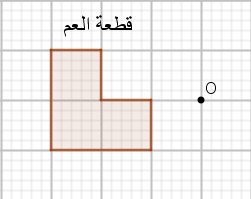 وضعية وضعية 